2023 2024 EĞİTİM ÖĞRETİM YILIYEŞİLOVA İMAM HATİP ORTAOKULU BİRİNCİ DÖNEM 1. YAZILI TAKVİMİ  5. SINIF İHO6. SINIF İHO                             7. SINIF  İHO                                8. SINIF İHO2023 2024 EĞİTİM ÖĞRETİM YILIÖĞRETMEN VELİ TUĞA  ORTAOKULU BİRİNCİ DÖNEM 1. YAZILI TAKVİMİ  5. SINIF ÖVT6. SINIF ÖVT7. SINIF ÖVTKübra DAĞDELEN                                                                                                            Yılmaz ŞİMŞEKMüdür Yardımcısı                                                                                                             Okul MüdürüSınıf/ŞubeDers AdıTürTarih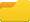 5. Sınıf-İmam Hatip / A ŞubesiARAPÇA1. Sınav06/11/20235. Sınıf-İmam Hatip / A ŞubesiBEDEN EĞİTİMİ VE SPOR1. Sınav06/11/20235. Sınıf-İmam Hatip / A ŞubesiBİLİŞİM TEKNOLOJİLERİ VE YAZILIM1. Sınav31/10/20235. Sınıf-İmam Hatip / A ŞubesiDİN KÜLTÜRÜ VE AHLAK BİLGİSİ1. Sınav30/10/20235. Sınıf-İmam Hatip / A ŞubesiFEN BİLİMLERİ1. Sınav01/11/20235. Sınıf-İmam Hatip / A ŞubesiGÖRSEL SANATLAR1. Proje08/11/20235. Sınıf-İmam Hatip / A ŞubesiKUR`AN-I KERIM1. Sınav08/11/20235. Sınıf-İmam Hatip / A ŞubesiMATEMATİK1. Sınav01/11/20235. Sınıf-İmam Hatip / A ŞubesiMÜZİK1. Sınav10/11/20235. Sınıf-İmam Hatip / A ŞubesiPEYGAMBERİMİZİN HAYATI1. Sınav07/11/20235. Sınıf-İmam Hatip / A ŞubesiSEÇMELİ OKUMA BECERİLERİ1. Sınav07/11/20235. Sınıf-İmam Hatip / A ŞubesiSOSYAL BİLGİLER1. Sınav09/11/20235. Sınıf-İmam Hatip / A ŞubesiTÜRKÇE1. Sınav03/11/20235. Sınıf-İmam Hatip / A ŞubesiYABANCI DİL1. Sınav02/11/2023Sınıf/ŞubeDers AdıTürTarih6. Sınıf-İmam Hatip / A ŞubesiARAPÇA1. Sınav06/11/20236. Sınıf-İmam Hatip / A ŞubesiBEDEN EĞİTİMİ VE SPOR1. Sınav06/11/20236. Sınıf-İmam Hatip / A ŞubesiBİLİŞİM TEKNOLOJİLERİ VE YAZILIM1. Sınav06/10/20236. Sınıf-İmam Hatip / A ŞubesiDİN KÜLTÜRÜ VE AHLAK BİLGİSİ1. Sınav30/10/20236. Sınıf-İmam Hatip / A ŞubesiFEN BİLİMLERİ1. Sınav01/11/20236. Sınıf-İmam Hatip / A ŞubesiGÖRSEL SANATLAR1. Proje08/11/20236. Sınıf-İmam Hatip / A ŞubesiKUR`AN-I KERIM1. Sınav08/11/20236. Sınıf-İmam Hatip / A ŞubesiMATEMATİK1. Sınav31/10/20236. Sınıf-İmam Hatip / A ŞubesiMÜZİK1. Sınav10/11/20236. Sınıf-İmam Hatip / A ŞubesiPEYGAMBERİMİZİN HAYATI1. Sınav07/11/20236. Sınıf-İmam Hatip / A ŞubesiSEÇMELİ SPOR VE FİZIKİ ETKINLİKLER1. Sınav08/11/20236. Sınıf-İmam Hatip / A ŞubesiSOSYAL BİLGİLER1. Sınav10/11/20236. Sınıf-İmam Hatip / A ŞubesiTEMEL DİNİ BİLGILER1. Sınav09/11/20236. Sınıf-İmam Hatip / A ŞubesiTÜRKÇE1. Sınav30/10/20236. Sınıf-İmam Hatip / A ŞubesiYABANCI DİL1. Sınav02/11/2023Sınıf/ŞubeDers AdıTürTarih7. Sınıf-İmam Hatip / A ŞubesiARAPÇA1. Sınav06/11/20237. Sınıf-İmam Hatip / A ŞubesiBEDEN EĞİTİMİ VE SPOR1. Sınav06/11/20237. Sınıf-İmam Hatip / A ŞubesiDİN KÜLTÜRÜ VE AHLAK BİLGİSİ1. Sınav30/10/20237. Sınıf-İmam Hatip / A ŞubesiFEN BİLİMLERİ1. Sınav01/11/20237. Sınıf-İmam Hatip / A ŞubesiGÖRSEL SANATLAR1. Proje08/11/20237. Sınıf-İmam Hatip / A ŞubesiKUR`AN-I KERIM1. Sınav08/11/20237. Sınıf-İmam Hatip / A ŞubesiMATEMATİK1. Sınav31/10/20237. Sınıf-İmam Hatip / A ŞubesiMÜZİK1. Sınav10/11/20237. Sınıf-İmam Hatip / A ŞubesiPEYGAMBERİMİZİN HAYATI1. Sınav07/11/20237. Sınıf-İmam Hatip / A ŞubesiSEÇMELİ SPOR VE FİZIKİ ETKINLİKLER1. Sınav08/11/20237. Sınıf-İmam Hatip / A ŞubesiSOSYAL BİLGİLER1. Sınav07/11/20237. Sınıf-İmam Hatip / A ŞubesiTEKNOLOJİ VE TASARIM1. Sınav10/11/20237. Sınıf-İmam Hatip / A ŞubesiTEMEL DİNİ BİLGILER1. Sınav09/11/20237. Sınıf-İmam Hatip / A ŞubesiTÜRKÇE1. Sınav03/11/20237. Sınıf-İmam Hatip / A ŞubesiYABANCI DİL1. Sınav02/11/2023Sınıf/ŞubeDers AdıTürTarih8. Sınıf-İmam Hatip / A ŞubesiARAPÇA1. Sınav06/11/20238. Sınıf-İmam Hatip / A ŞubesiBEDEN EĞİTİMİ VE SPOR1. Sınav07/11/20238. Sınıf-İmam Hatip / A ŞubesiDİN KÜLTÜRÜ VE AHLAK BİLGİSİ1. Sınav30/10/20238. Sınıf-İmam Hatip / A ŞubesiFEN BİLİMLERİ1. Sınav01/11/20238. Sınıf-İmam Hatip / A ŞubesiGÖRSEL SANATLAR1. Proje08/11/20238. Sınıf-İmam Hatip / A ŞubesiKUR`AN-I KERIM1. Sınav08/11/20238. Sınıf-İmam Hatip / A ŞubesiMATEMATİK1. Sınav02/11/20238. Sınıf-İmam Hatip / A ŞubesiMÜZİK1. Sınav10/11/20238. Sınıf-İmam Hatip / A ŞubesiPEYGAMBERİMİZİN HAYATI1. Sınav07/11/20238. Sınıf-İmam Hatip / A ŞubesiSEÇMELİ YAPAY ZEKA UYGULAMALARI1. Sınav09/11/20238. Sınıf-İmam Hatip / A ŞubesiT.C. İNKILAP TARİHİ VE ATATÜRKÇÜLÜK1. Sınav08/11/20238. Sınıf-İmam Hatip / A ŞubesiTEKNOLOJİ VE TASARIM1. Sınav10/11/20238. Sınıf-İmam Hatip / A ŞubesiTÜRKÇE1. Sınav31/10/20238. Sınıf-İmam Hatip / A ŞubesiYABANCI DİL1. Sınav02/11/2023Sınıf/ŞubeDers AdıTürTarih5. Sınıf / A ŞubesiBEDEN EĞİTİMİ VE SPOR1. Sınav07/11/20235. Sınıf / A ŞubesiBİLİŞİM TEKNOLOJİLERİ VE YAZILIM1. Sınav30/10/20235. Sınıf / A ŞubesiDİN KÜLTÜRÜ VE AHLAK BİLGİSİ1. Sınav30/10/20235. Sınıf / A ŞubesiFEN BİLİMLERİ1. Sınav01/11/20235. Sınıf / A ŞubesiGÖRSEL SANATLAR1. Proje08/11/20235. Sınıf / A ŞubesiMATEMATİK1. Sınav01/11/20235. Sınıf / A ŞubesiMÜZİK1. Sınav10/11/20235. Sınıf / A ŞubesiSEÇMELİ KUR`AN-I KERIM1. Sınav08/11/20235. Sınıf / A ŞubesiSEÇMELİ SPOR VE FİZIKİ ETKINLİKLER1. Sınav08/11/20235. Sınıf / A ŞubesiSEÇMELİ YABANCI DİL1. Sınav02/11/20235. Sınıf / A ŞubesiSOSYAL BİLGİLER1. Sınav09/11/20235. Sınıf / A ŞubesiTÜRKÇE1. Sınav03/11/20235. Sınıf / A ŞubesiYABANCI DİL1. Sınav02/11/2023Sınıf/ŞubeDers AdıTürTarih6. Sınıf / A ŞubesiBEDEN EĞİTİMİ VE SPOR1. Sınav07/11/20236. Sınıf / A ŞubesiBİLİŞİM TEKNOLOJİLERİ VE YAZILIM1. Sınav31/10/20236. Sınıf / A ŞubesiDİN KÜLTÜRÜ VE AHLAK BİLGİSİ1. Sınav30/10/20236. Sınıf / A ŞubesiFEN BİLİMLERİ1. Sınav01/11/20236. Sınıf / A ŞubesiGÖRSEL SANATLAR1. Proje08/11/20236. Sınıf / A ŞubesiMATEMATİK1. Sınav31/10/20236. Sınıf / A ŞubesiMÜZİK1. Sınav10/11/20236. Sınıf / A ŞubesiSEÇMELİ GÖRGÜ KURALLARI VE NEZAKET1. Sınav03/11/20236. Sınıf / A ŞubesiSEÇMELİ TEMEL DİNİ BİLGILER1. Sınav09/11/20236. Sınıf / A ŞubesiSEÇMELİ YABANCI DİL1. Sınav02/11/20236. Sınıf / A ŞubesiSOSYAL BİLGİLER1. Sınav10/11/20236. Sınıf / A ŞubesiTÜRKÇE1. Sınav30/10/20236. Sınıf / A ŞubesiYABANCI DİL1. Sınav02/11/2023Sınıf/ŞubeDers AdıTürTarih7. Sınıf / A ŞubesiBEDEN EĞİTİMİ VE SPOR1. Sınav07/11/20237. Sınıf / A ŞubesiDİN KÜLTÜRÜ VE AHLAK BİLGİSİ1. Sınav30/10/20237. Sınıf / A ŞubesiFEN BİLİMLERİ1. Sınav01/11/20237. Sınıf / A ŞubesiGÖRSEL SANATLAR1. Proje08/11/20237. Sınıf / A ŞubesiMATEMATİK1. Sınav31/10/20237. Sınıf / A ŞubesiMÜZİK1. Sınav10/11/20237. Sınıf / A ŞubesiSEÇMELİ AHLAK VE YURTTAŞLIK EĞİTİMİ1. Sınav10/11/20237. Sınıf / A ŞubesiSEÇMELİ GELENEKSEL SANATLAR1. Sınav03/11/20237. Sınıf / A ŞubesiSEÇMELİ MATEMATİK VE BİLİM UYGULAMALARI1. Sınav02/11/20237. Sınıf / A ŞubesiSOSYAL BİLGİLER1. Sınav07/11/20237. Sınıf / A ŞubesiTEKNOLOJİ VE TASARIM1. Sınav08/11/20237. Sınıf / A ŞubesiTÜRKÇE1. Sınav03/11/20237. Sınıf / A ŞubesiYABANCI DİL1. Sınav02/11/2023